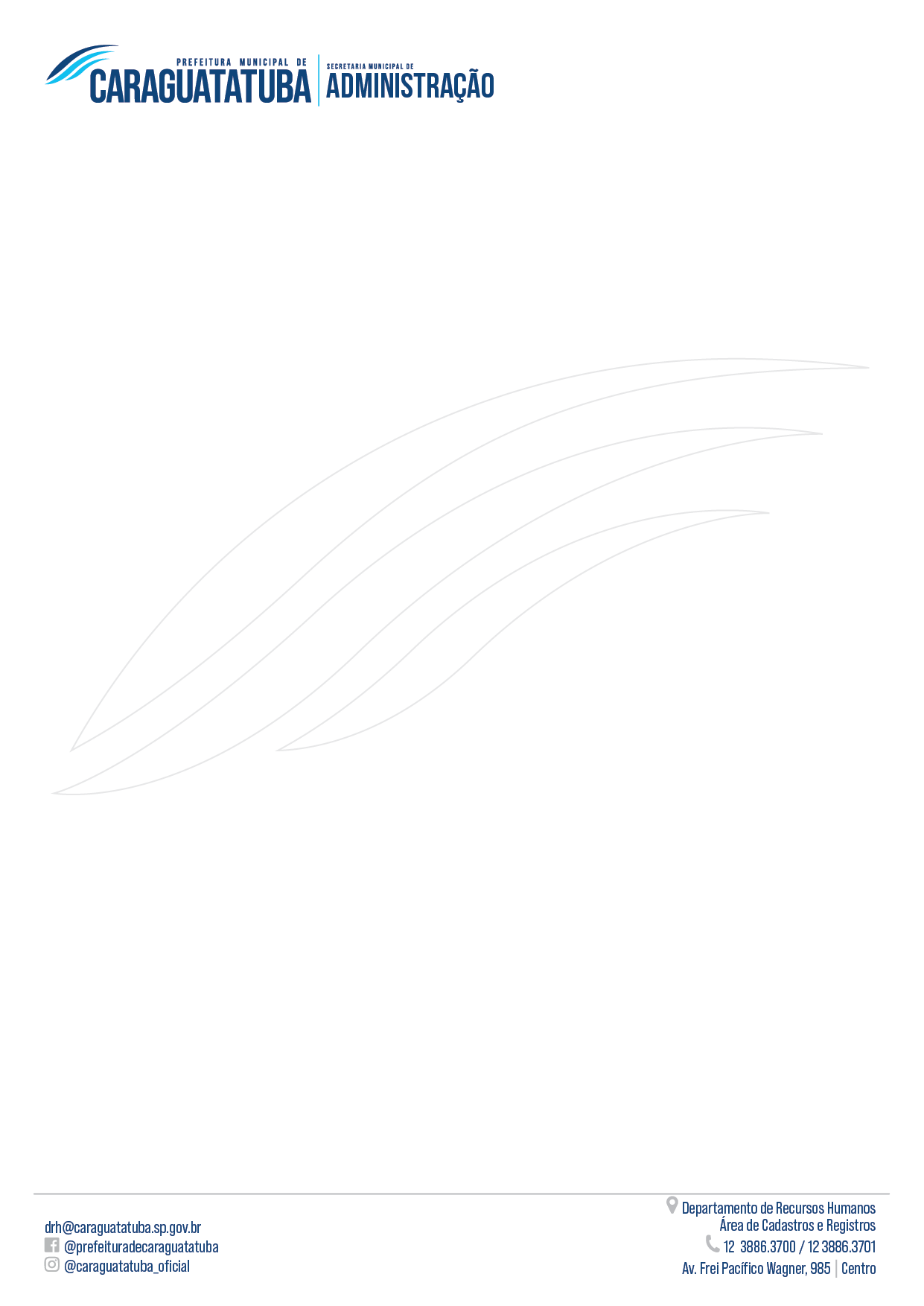 SOLICITAÇÃO DE VALE TRANSPORTEDADOS DO (A) SERVIDOR (A)DADOS DO LOCAL DE SERVIÇOSOLICITAÇÃO DE DESCONTO(Lei 666, de 09/03/98 - Decreto 81 de 13/04/98)Solicito o benefício de vale-transporte, comprometendo-me a utilizar este beneficio exclusivamente no meu deslocamento residência/trabalho e vice-versa, e comunicar por escrito qualquer alteração que houver nas informações acima, submetendo-me as penalidades previstas em lei.Em caso positivo, autorizo o Departamento de Recursos Humanos, a descontar 6% do meu salário, limitado as minhas despesas com transporte, para participar como beneficiário do programa Vale-Transporte.Caraguatatuba,           de                        de         .________________________________________________Assinatura do (a) Servidor (a)Autorizamos o (a) servidor (a) a receber o benefício vale-transporte, tendo em vista que se enquadra no Art. 2º, do Decreto nº. 81/98Caraguatatuba,           de                        de           .____________________________________________________Carimbo e assinatura do Chefe Imediato ou responsável pelo RH da Secretaria de lotaçãoNOMENOMENOMENOMENOMEMATRÍCULAMATRÍCULAMATRÍCULACPFRGRGRGRGORGÃO EMISSORORGÃO EMISSORORGÃO EMISSOR CARGO/FUNÇÃO CARGO/FUNÇÃO CARGO/FUNÇÃO CARGO/FUNÇÃOSEXOSEXOSEXOSEXO MASCULINO         FEMININO MASCULINO         FEMININO MASCULINO         FEMININO MASCULINO         FEMININOENDEREÇOENDEREÇOENDEREÇO NÚMERO NÚMERO NÚMERO NÚMEROBAIRROCIDADECIDADE ESTADO ESTADO ESTADO ESTADOCEPCEP           JÁ POSSUO CARTÃO   -     NÚMERO:                                                     JÁ POSSUO CARTÃO   -     NÚMERO:                                                     JÁ POSSUO CARTÃO   -     NÚMERO:                                                     JÁ POSSUO CARTÃO   -     NÚMERO:                                                     JÁ POSSUO CARTÃO   -     NÚMERO:                                                     JÁ POSSUO CARTÃO   -     NÚMERO:                                                     JÁ POSSUO CARTÃO   -     NÚMERO:                                                     JÁ POSSUO CARTÃO   -     NÚMERO:                                          LOTAÇÃO/SECRETARIAENDEREÇO (Logradouro, Nº, complemento, bairro)ANUÊNCIA